Merci d’apporter son vélo à partir du mercredi 16 AoûtLes entrainements commenceront à 19h15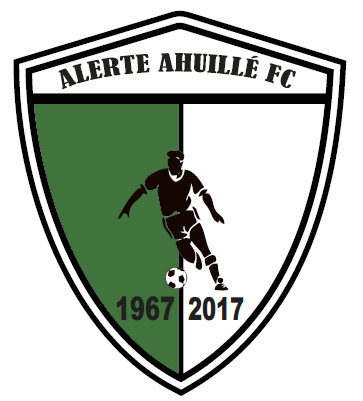 Préparation physique individuel« Un mauvais début c'est toujours des années d'efforts perdues. »
Citation de Henri-Frédéric Amiel 
Mois de Juin : Entretenez vous physiquement avec au moins 2 séances de sports par semaine et essayez de faire du renforcement musculaire.Mois de Juillet : Si vous pouvez, chronométrez-vous pour voir vos progrès entre la 1ère et 2ème semaine  et   3ème et 4ème semaine.Le but n’est pas de bien finir ces séances, mais c’est plus d’aller puiser à chaque fois dans vos réserves.Concrètement, vous devez être capable de faire un 10 km en moins de 50 min en 4ème semaine ou début août.A vous aussi de vous fixer des objectifs perso. #vousallezenchier
Planning du mois d’aoûtPlanning du mois d’aoûtMardi 1er Aout 1er entrainementJeudi 3EntrainementDimanche 6Match à LouvernéMardi 8EntrainementJeudi 10EntrainementDimanche 13Match à Saint-BerthevinMercredi 16Match à Quelaines – Entrainement reste du groupeJeudi 18EntrainementDimanche 20Match à CraonMardi 22Match à Courbeveille - Entrainement reste du groupeJeudi 24EntrainementDimanche 27Coupe de FranceMardi 29EntrainementJeudi 31entrainement1ère semaine2 footings de 30 min40 pompes (2x20)60 abdos  (3x 20)2ème semaine2 footings de 30 min40 pompes (2x20)60 abdos  (3x 20)3ème semaine2 footings de 40 min40 pompes (3x20)80 abdos (4x20)Gainage 4 série de 10 s4ème semaine2 footings de 45 min40 pompes (3x20)80 abdos (4x20)Gainage 2 série de 20 s